 Obowiązek informacyjny realizowany przez Zleceniodawcę przy zawieraniu umów zlecenie, o dzieło, cywilno-prawnychWykonując obowiązek informacyjny wynikający z art. 13 ust. 1 i ust. 2 rozporządzenia Parlamentu Europejskiego i Rady (UE) 2016/679 z 27 kwietnia 2016 r. w sprawie ochrony osób fizycznych w związku z przetwarzaniem danych osobowych i w sprawie swobodnego przepływu takich danych oraz uchylenia dyrektywy 95/46/WE (dalej zwane „RODO”), informujemy, że: Administratorem Pani/Pana danych osobowych jest Samodzielny Publiczny Zakład Opieki Zdrowotnej z siedzibą w Kole, przy ul. Ks. J. Poniatowskiego 25, 62-600 Koło, tel. 63 2626140 e-mail: sekretariat@spzozkolo.plAdministrator powołał inspektora ochrony danych osobowych –  z którym można się skontaktować listownie na adres administratora, poprzez e-mail: iod@spzozkolo.pl; tel. 63 2626150Przetwarzanie Pani/Pana danych osobowych jest niezbędne do realizacji zawartej umowy, a jego podstawę prawną stanowi art. 6 ust. 1 lit. b) lub c) RODO w celu:- realizacji umowy w zakresie niezbędnym do wykonywania umowy- dokonywania rozliczeń  w tym realizacji płatności- realizacji obowiązków w zakresie dochodzenia  roszczeń  lub obrony przed roszczeniami,- realizacji obowiązków  w zakresie rachunkowości- realizacji obowiązków podatkowychPodanie przez Panią/Pana danych osobowych nie jest obowiązkowe, jednak odmowa ich podania może uniemożliwić udzielenie zamówienia publicznego.Pani/Pana dane osobowe będą przechowywane, przez okres 4 lat od dnia zakończenia umowy, a jeżeli czas trwania umowy przekracza 4 lata, okres przechowywania obejmuje cały czas trwania umowy.Administrator przekaże Pani/Pana dane osobowe osobom lub podmiotom,     upoważnionym  a także właściwym organom, stosownie do obowiązków wynikających z przepisów prawa.Administrator nie zamierza przekazywać Pani/Pana danych do państwa trzeciego ani do organizacji międzynarodowych.W oparciu o przetwarzane dane osobowe administrator nie będzie podejmował zautomatyzowanych decyzji, w tym decyzji będących wynikiem profilowania stosowanie do art. 22 RODO;Posiada Pani/Pan na podstawie art. 15 RODO prawo  dostępu do danych osobowych Pani/Pana dotyczących; na podstawie art. 16 RODO prawo do sprostowania Pani/Pana danych osobowych; na podstawie art. 18 RODO prawo żądania od administratora ograniczenia przetwarzania danych osobowych z zastrzeżeniem przypadków, o których mowa w art. 18 ust. 2 RODO.Nie przysługuje Pani/Panu: w związku z art. 17 ust. 3 lit. b, d lub e RODO prawo do usunięcia danych osobowych; prawo do przenoszenia danych osobowych, o którym mowa w art. 20 RODO; na podstawie art. 21 RODO prawo sprzeciwu, wobec przetwarzania danych osobowych, gdyż podstawą prawną przetwarzania Pani/Pana danych osobowych jest art. 6 ust. 1 lit. c RODO.W związku z przetwarzaniem danych osobowych przez administratora przysługuje Pani/Panu  prawo do wniesienia skargi do Prezesa Urzędu Ochrony Danych Osobowych, gdy uzna Pani/Pan, że przetwarzanie danych osobowych Pani/Pana dotyczących narusza przepisy RODO   ul. Stawki 2 00-193 Warszawa, tel.: 22 531 03 00 .Klauzula informacyjna -  MONITORING WIZYJNY w Samodzielnym Publicznym Zakładzie Opieki Zdrowotnej w KoleZgodnie z art. 13 ust. 1 i 2 Rozporządzenia Parlamentu Europejskiego i Rady (UE) 2016/679
z dnia 27 kwietnia 2016 r. w sprawie ochrony osób fizycznych w związku z przetwarzaniem danych osobowych i w sprawie swobodnego przepływu takich danych oraz uchylenia dyrektywy 95/46/WE ( „RODO”), informuję, że:administratorem systemu monitoringu jest Samodzielny Publiczny Zakład Opieki Zdrowotnej z siedzibą w  Kole przy ul. K. J. Poniatowskiego 25 („Administrator”);celem przetwarzania danych osobowych jest  zapewnienie bezpieczeństwa pacjentów, pracowników, oraz współpracowników Administratora, ochrony jego mienia oraz zachowania w tajemnicy informacji, których ujawnienie mogłoby narazić Administratora na szkodę, konieczność wykonania zadania realizowanego w interesie publicznym lub w ramach sprawowania władzy publicznej);podstawą prawną przetwarzania danych osobowych jest art. 6 ust. 1 lit f) RODO – prawnie uzasadniony interes administratora, tj. zapewnienie względów bezpieczeństwa, wykorzystanie służy do monitorowania pomieszczeń przed nieautoryzowanym dostępem, co umożliwia przepis art. 222 § 1 ustawy z dnia 26 czerwca 1974 r. – Kodeks pracy;monitoring obejmuje wejścia do budynków SPZOZ; ciągi komunikacyjne, teren bezpośrednio przyległy do budynków na terenie SPZOZ np. parkingi, chodniki, wjazdy i wyjazdy na teren SPZOZ.w związku z przetwarzaniem danych w ww. celu, dane osobowe mogą być przekazywane podmiotom przetwarzającym dane osobowe na zlecenie Administratora, z którymi Administrator ma zawarte umowy powierzenia przetwarzania danych osobowych lub podmiotom uprawnionym na podstawie przepisów prawa;zebrane dane osobowe nie są przekazywane do państwa trzeciego lub organizacji międzynarodowej;zebrane dane osobowe nie podlegają zautomatyzowanemu podejmowaniu decyzji, w tym profilowaniu;dane z monitoringu są przechowywane przez okres nieprzekraczający 3 miesięcy od dnia nagrania;osoba zarejestrowana przez system monitoringu ma prawo żądania:a) dostępu do danych osobowych,b) ograniczenia przetwarzania danych osobowych,c) wniesienia sprzeciwu wobec przetwarzania danych osobowych z przyczyn związanych ze swoją szczególną sytuacją;osobie zarejestrowanej przez system monitoringu przysługuje prawo wniesienia skargi do organu nadzorczego – Prezesa Urzędu Ochrony Danych Osobowych; 10) dane kontaktowe Inspektora ochrony danych w  SPZOZ Koło, adres e-mail:  
             iod@spzozkolo.pl; nr tel. 63 2626150.Samodzielny Publiczny Zakład Opieki Zdrowotnej62-600 Koło, ul. Księcia Józefa Poniatowskiego 25tel.: (63) 26-26-140                                                                       fax.: (63) 27-20-850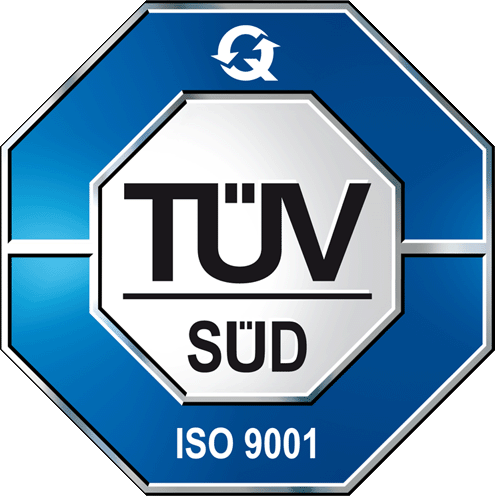 